НЕПАРНА НЕДЕЉАПАРНА НЕДЕЉА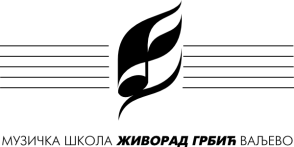 Распоред часова за школску 2023/24.Распоред часова за школску 2023/24.Класа:Драган НиколићДраган НиколићДраган НиколићПредмет(и):ГитараГитараГитараважи од:15.9.2023.ПонедељакПонедељакПонедељакУторакУторакУторакЧетвртакЧетвртакЧетвртакПетакПетакПетаквремеученик/група, разредуч.времеученик/група, разредуч.времеученик/група, разредуч.времеученик/група, разредуч.14:45Вања Тешић 3. разред408:00Живковић Дрина 1. раѕред4016:45Филип Марковић 6. разред40Понедељак15:15Филип Марковић 6. разред408:30Грбић Матеја 1. раѕред4017:30Отворена врата40+16:00Давид Јовановић  3. разред409:00 Растко Ђермановић 4. раѕред4018:00Допунска40Уторак16:30Емилија Недељковић  2. разред409:45Невена Лазаревић 3.разред4018:50Додатна17:00Искра Петровић  2. разред4010:15Милорад Живковић 3.разред17:30Лара Степановић 1.раѕред4010:45Исак Унгуран 3.разред18:00Лана Томић 1.раѕред4011:15Страхиња Пејић 1.раѕред18:30Данило Станковић 2.разред4011:45Којић Мила 1.раѕред16:054012:15Лазар Вујетић 5.разредПонедељакПонедељакПонедељакУторакУторакУторакЧетвртакЧетвртакЧетвртакПетакПетакПетаквремеученик/група, разредуч.времеученик/група, разредуч.времеученик/група, разредуч.времеученик/група, разредуч.12:15Лазар Вујетић 5.разред408:45Искра Петровић  2. разред4016:45Лазар Вујетић 5.разред40Понедељак12:45Исак Унгуран 3.разред409:15Емилија Недељковић  2. разред4017:30Отворена врата40+13:15Живковић Дрина 1. раѕред409:45  Филип Марковић 6. разред        18:00ДопунскаУторак13:45Грбић Матеја 1. раѕред18:50Додатна+14:15Страхиња Пејић 1.раѕред14:45Којић Мила 1.раѕред15:115Растко Ђермановић 4. раѕред16:00Данило Станковић 2.разред16:30Лара Степановић 1.раѕред17:00Лана Томић 1.раѕред17:30Невена Лазаревић 3.разред18:00Милорад Живковић 3.разредНАСТАВНИК:М. П.ДИРЕКТОР: